Сумська міська радаВиконавчий комітетРІШЕННЯЗ метою підвищення якості та безпеки надання послуг, забезпечення роботи міського пасажирського транспорту відповідно до графіків руху, беручи до уваги звернення виконавця послуг з перевезення пасажирів ТОВ «Престиж Лайн» від 11.08.2017 № 33  щодо встановлення тарифу на послуги з перевезення пасажирів на автобусних маршрутах загального користування, що працюють у звичайному режимі № 13 «Тепличний - Героїв Крут»,  № 55 «Роменська - Героїв Крут» та  № 53 «Добровільна - Аеропорт», на підставі наказу Міністерства транспорту та зв’язку України від 17.11.2009 року № 1175 «Про затвердження Методики розрахунку тарифів на послуги пасажирського автомобільного транспорту», Закону України «Про автомобільний транспорт», керуючись підпунктом 2 пункту «а» статті 28 та частиною першою статті 52 Закону України «Про місцеве самоврядування в Україні», виконавчий комітет Сумської міської радиВИРІШИВ:  1. Встановити тарифи на послуги з перевезення пасажирів на автобусних маршрутах загального користування, що працюють у звичайному режимі № 13 «Тепличний - Героїв Крут»,  № 55 «Роменська - Героїв Крут» та   № 53 «Добровільна - Аеропорт  у наступному розмірі: вартість одного пасажироперевезення - 5 гривень.2. Рішення виконавчого комітету від 18.07.2017 № 373  «Про тарифи на послуги з перевезення пасажирів на автобусних маршрутах загального користування, що працюють у звичайному режимі ТОВ «Престиж Лайн»  вважати таким, що втратило чинність. Рішення набуває чинності з моменту оприлюднення. Яковенко С.В., тел. (0542) 700-667, ТОВ «Престиж лайн», тел. (0542) 615-000Розіслати: ТОВ «Престиж лайн»., Журбі О.І., Яковенку С.В.                                   ЛИСТ     ПОГОДЖЕННЯдо проекту рішення виконавчого комітету Сумської міської ради«Про тарифи на послуги з перевезення пасажирів на автобусних маршрутах загального користування, що працюють у звичайному режимі ТОВ  «Престиж Лайн»Директор ТОВ  «Престиж Лайн»                                                Г.В. ПетренкоНачальник   відділу транспорту, зв’язку та телекомунікаційних послуг	    С.В. ЯковенкоНачальник відділу протокольної роботи та контролю	     Л.В. МошаЗаступник міського голови з питань діяльності виконавчих органів ради	О.І. ЖурбаНачальник правового управління	 О.В. ЧайченкоЗаступник міського голови, керуючий справами виконавчого комітету	С.Я. ПакПроект рішення підготовлений з урахуванням вимог Закону України «Про доступ до публічної інформації» та Закону України "Про захист персональних даних».Начальник   відділу транспорту, зв’язку та телекомунікаційних послуг	 С.В. ЯковенкоДиректор ТОВ  «Престиж Лайн»                                                Г.В. Петренко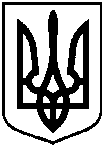                           Проект оприлюднено                      «__» _____ 2017 від                                 № Про тарифи на послуги з перевезення пасажирів на автобусних маршрутах загального користування, що працюють у звичайному режимі ТОВ «Престиж Лайн»Міський голова О.М. Лисенко